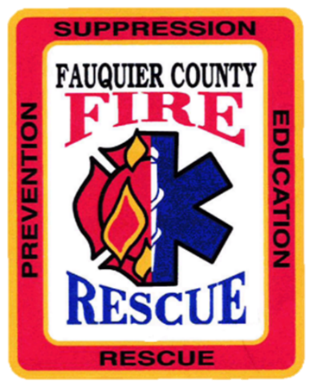 High Acuity EMS After Action Review Incident Description: Date:                                                            Submitted  By: EMS Providers:EMS Providers:Person Completing Report:(If different than above)Person Completing Report:(If different than above)Incident Date:Incident Date:Incident Number:Incident Number:Incident Number:Dispatch Time:Dispatch Time:Conclusion Time:Conclusion Time:Conclusion Time:BOX AreaBOX AreaIncident Type:Incident Type:Apparatus:Apparatus:Apparatus:Apparatus:Apparatus:Apparatus:Apparatus:Apparatus:Apparatus:Apparatus:EnginesMedicMedicSpecial ServiceSpecial ServiceSpecial ServiceEMS Sup.EMS Sup.EMS Sup.Batt Chief Initial Information (pre-arrival, dispatch notes)Description of initial report:Incident Analysis Treatment AnalysisDiscussion Points ECC Operations (From the IC perspective)Outcome from Definitive Care (if known)Closing (Strengths / Areas for Improvement)